Я, ___________________, паспорт  серии ,  номер ,  выдан,  проживающий  по адресу: __________________________________________________________________________________________________________________________________________________________даю согласие Федеральному государственному образовательному бюджетному учреждению высшего образования "Финансовый университет при Правительстве Российской Федерации” (далее – Финуниверситет), г. Москва, ул. Ленинградский пр-т, д.49на передачу АНО «Россия – страна возможностей» (г. Москва, Красногвардейский 1-ый проезд, д. 21, стр. 1, эт/пом/ком 9/I/1) следующих персональных данных: фамилия, имя, отчество; пол; дата рождения; email, гражданство; наименование факультета; уровень образования; номер курса; форма обучения; код специальности по оксо; наименование образовательной программы; дата начала и окончания обучения в Финуниверситете; фотография, город проживания, принадлежность к категории обучающихся, уровень владения русским языком.Цель передачи и обработки: предоставления равных возможностей карьерного развития для каждого гражданина Российской Федерации и (в первую очередь, для молодых специалистов без опыта работы) путем реализации проекта «Оценка и развитие управленческих компетенций в российских образовательных организациях».Срок действия согласия: в течение срока обучения в Финуниверситете и дополнительно ___ с даты его окончания либо со дня его подписания до дня отзыва в письменной форме.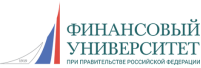 СОГЛАСИЕ
на передачу персональных данныхСОГЛАСИЕ
на передачу персональных данныхФИОФИОподписьподписьподписьдатадата